V Konferencja Historii Morskiej i Rzecznej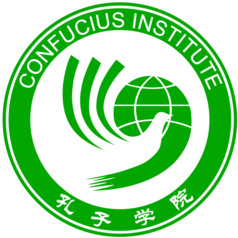 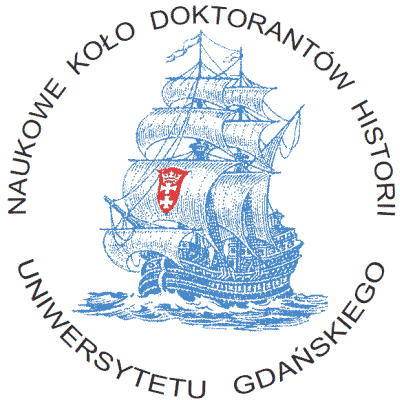 Od Jedwabnego Szlaku do Belt and RoadUniwersytet Gdański, 05-06 kwietnia 2019 r.FORMULARZ ZGŁOSZENIOWY Imię i nazwiskoNazwa jednostki naukowejKierunek i rok studiów (dot. studiujących)Tytuł nauk., stopień zawodowy (itd.)AdresE-mailTelefon kontaktowyUwagi własneTytuł wystąpienia  (do 150 znaków)Abstrakt  ( maksymalnie 1200 znaków)Źródła i bibliografia